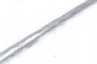 Dodatek ke smlouvě o dodávce hotových teplých jídelSmluvní strany:Střední zemědělská škola, Čáslav, Sadová 1234, DIČ CZ 49797999, IČ 49797999 zastoupená Ing. Josefem Zadinou, ředitelem školy, dále jen dodavatelVýzkumný ústav rostlinné výroby, v.v.i.se sídlem Dmovská 507,161 06 Praha 6 - Ruzyně IČ 00027006, DIČ CZ 00027006Od 1. 1. 2012 se mění článek 2 stávající smlouvy takto:Smluvní strany se dohodly na ceně jednoho oběda, která činí 51,- Kč včetně DPH.Skutečné odebrané množství obědů bude dodavatel odběrateli účtovat měsíčně do 10 dnů po uplynutí příslušného měsíce. Vyúčtování bude prováděno fakturou s lhůtou splatnosti do 10 dnů, ode dne převzetí faktury odběratelem. Faktura bude obsahovat náležitosti stanové daňovými předpisy.Čáslav 12.12.2011STŘEDNÍ ZEMĚDĚLSKÁ ŠKCLSadová 1234 ,	286 01 Čáslavlč: 49707999 DIČ; CZ497S7f